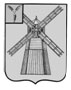 АДМИНИСТРАЦИЯ ПИТЕРСКОГО МУНИЦИПАЛЬНОГО РАЙОНА САРАТОВСКОЙ ОБЛАСТИП О С Т А Н О В Л Е Н И Еот 18 октября 2021 года №320с. ПитеркаО штабе по вопросам обеспечения строительства, реконструкции, капитального ремонта объектов капитального строительства в рамках реализации муниципальных программ на территории Питерского муниципального районаВ соответствии с постановлением губернатора Саратовской области от 12 октября 2021 года №377 «О штабе по вопросам обеспечения строительства, реконструкции, капитального ремонта объектов капитального строительства в Питерском муниципальном районе в рамках реализации национальных проектов, государственных программ Саратовской области», руководствуясь Уставом Питерского муниципального района, администрация муниципального районаПОСТАНОВЛЯЕТ:Создать штаб по вопросам обеспечения строительства, реконструкции капитального ремонта объектов капитального строительства в рамках реализации муниципальных программ на территории Питерского муниципального района.Утвердить – Положение о штабе по вопросам обеспечения строительства, реконструкции, капитального ремонта объектов капитального строительства в рамках реализации муниципальных программ на территории Питерского муниципального района согласно приложению №1;Утвердить состав штаба по вопросам обеспечения строительства, реконструкции, капитального ремонта объектов капитального строительства в рамках реализации муниципальных программ на территории Питерского муниципального района согласно приложению №2.Настоящее постановление вступает в силу со дня его опубликования и подлежит размещению на официальном сайте администрации Питерского муниципального района в информационно-телекоммуникационной сети «Интернет» по адресу: http://питерка.рф/.Контроль за исполнением настоящего постановления возложить на первого заместителя главы администрации муниципального района.Глава муниципального района                            				        А.А.РябовПриложение №1 к постановлению администрации муниципального района от 18 октября 2021 года №320Положение о штабепо вопросам обеспечения строительства, реконструкции,капитального ремонта объектов капитального строительства врамках реализации муниципальных программ на территорииПитерского муниципального района1. Общие положения1.1. Настоящее Положение определяет полномочия и порядок деятельности штаба по вопросам обеспечения строительства, реконструкции, капитального ремонта объектов капитального строительства в рамках реализации муниципальных программ на территории Питерского муниципального района (далее - штаб).1.2. Штаб является координационным органом, созданным для обеспечения согласованных действий по вопросам обеспечения строительства, реконструкции, капитального ремонта объектов капитального строительства в рамках реализации муниципальных программ на территории Питерского муниципального района.1.3. Штаб в своей деятельности руководствуется Конституцией Российской Федерации, федеральными законами, указами и распоряжениями Президента Российской Федерации, постановлениями и распоряжениями Правительства Российской Федерации, областными законами, указами и распоряжениями Губернатора Саратовской области, постановлениями и распоряжениями Правительства Саратовской области, постановлениями и распоряжениями администрации Питерского муниципального района, а также настоящим Положением.2. Задачи штаба2.1. Координация деятельности органов местного самоуправления и организация взаимодействия органов местного самоуправления с государственными органами области, территориальными органами федеральных органов исполнительной власти, субъектами естественных монополий, ресурсоснабжающими, территориальными сетевыми организациями и иными организациями при решении вопросов, связанных с обеспечением строительства, реконструкции, капитального ремонта объектов капитального строительства в рамках реализации муниципальных программ на территории Питерского муниципального района.2.2. Разработка предложений по реализации мероприятий муниципальных программ, направленных на достижение целей и результатов муниципальных программ.3. Права штаба3.1. Запрашивать в установленном порядке информацию и материалы, необходимые для выполнения задач штаба, у государственных органов, органов местного самоуправления, общественных объединений организаций.3.2. Приглашать на свои заседания представителей государственных органов, органов местного самоуправления, субъектов естественных монополий, ресурсоснабжающих, территориальных сетевых организаций и иных организаций.3.3. Создавать рабочие группы по вопросам, относящимся к компетенции штаба.3.4. Привлекать для осуществления аналитических и экспертных работ ученых и специалистов по согласованию с ними.4. Структура штаба4.1. В состав штаба входят руководитель штаба, два заместителя руководителя штаба, секретарь и члены штаба.4.2. Руководитель штаба:осуществляет общее руководство деятельности штаба;утверждает повестку заседания штаба.4.3. Заместители руководителя штаба:исполняют обязанности руководителя штаба по его поручению;осуществляют координацию деятельности членов штаба по рассмотрению и выработке предложений в рамках курируемых муниципальных программ;4.4. Секретарь штаба:организует подготовку заседаний штаба;обеспечивает подготовку проектов повестки дня заседаний штаба, а также подготовку материалов к заседаниям штаба и проектов решений штаба;обеспечивает информирование членов штаба о дате, месте и времени проведения заседаний штаба, а также о вопросах, включенных в повестку дня заседания штаба;осуществляет организационно-техническое обеспечение деятельности штаба, оформляет решения и ведет протоколы заседаний штаба.4.5. Члены штаба:участвуют в обсуждении рассматриваемых вопросов и выработке решений штаба;при невозможности присутствовать на заседании штаба заблаговременно извещают об этом секретаря штаба. Делегирование полномочий членами штаба для участия в заседаниях штаба не допускается.5. Порядок осуществления деятельности штаба5.1. Рассмотрение вопросов и принятие решений по ним осуществляется на заседаниях штаба, в том числе проводимых в формате видео-конференц-связи.5.2. Заседание штаба проводит руководитель штаба либо по его поручению один из заместителей руководителя штаба.5.3. Заседания штаба проводятся по мере необходимости, но не реже одного раза в год.5.4. Заседание штаба считается правомочным, если на нем присутствует более половины его членов. Решение штаба принимаются открытым голосованием простым большинством голосов присутствующих на заседании членов штаба. В случае равенства голосов решающим является голос председательствующего на заседании штаба.5.5. Решение штаба оформляются протоколом заседания штаба, который подписывается секретарем штаба и утверждается руководителем штаба, в его отсутствие – заместителем руководителя штаба. Протокол заседания штаба по результатам заседания штаба изготавливается и утверждается в течении трех рабочих дней со дня заседания штаба.5.6. При несогласии с решением, принятым на заседании штаба, член штаба вправе изложить в письменной форме особое мнение, которое прилагается к протоколу заседания штаба.Приложение №2 к постановлению администрации муниципального района от 18 октября 2021 года №320Состав штабапо вопросам обеспечения строительства, реконструкции, капитального ремонтаобъектов капитального строительства в рамках реализации муниципальных программ на территории Питерского муниципального районаВЕРНО: Заместитель главы администрации муниципального района – руководитель аппарата администрации муниципального района         Т.В. БрусенцеваРябов А.А.- Глава Питерского муниципального района, руководитель штаба;Чиженьков О.Е.- первый заместитель главы администрации муниципального района, заместитель руководителя штаба;Строганова Н.В.- заместитель главы администрации муниципального района по экономике, управлению имуществом и закупкам, заместитель руководителя штаба;Якушина Ю.М.- начальник отдела по делам архитектуры и капитального строительства администрации муниципального района, секретарь штаба;Члены штаба:Авдошина Н.Н.- начальник Финансового управления администрации Питерского муниципального района;Андреев В.П.- глава Питерского муниципального образования (по согласованию);Болтнева О.А.- начальник Управления образования администрации Питерского муниципального района;Брусенцева Т.В.- заместитель главы администрации муниципального района – руководитель аппарата администрации муниципального района;Евстигнеев С.Ю.- глава Малоузенского муниципального образования (по согласованию);Желудков А.В.- генеральный директор МУП «Питерское» (по согласованию);Каримов С.С.- глава Нивского муниципального образования (по согласованию);Кистанова Л.В.- начальник отдела по земельно-правовым и имущественным отношениям администрации муниципального района;Ксенофонтов В.В.- глава Новотульского муниципального образования (по согласованию);Машенцев В.В.- глава Мироновского муниципального образования (по согласованию);Попов П.С.- начальник Управления культуры и кино администрации Питерского муниципального района;Разумова И.Д.- и.о. главы Орошаемого муниципального образования (по согласованию);Рябов А.В.- и.о. главного врача ГУЗ СО «Питерская районная больница» (по согласованию);Савенко С.В.- глава Алексашкинского муниципального образования (по согласованию);Сажина О.Н.- глава Агафоновского муниципального образования (по согласованию);ВЕРНО: Заместитель главы администрации муниципального района – руководитель аппарата администрации муниципального района                   Т.В. Брусенцева